                                                                  Je suis capable de …Je suis capable de …STRUCTURERSA PENSEEJouer avec les couleurs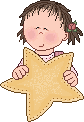     Trier des bonbons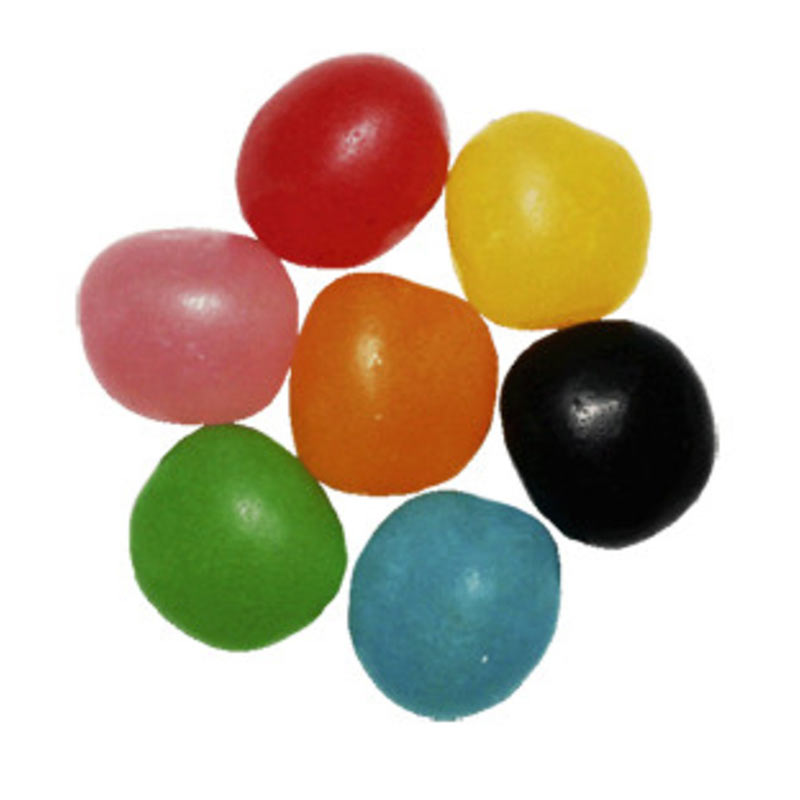      Réaliser un collier d’une seule couleur 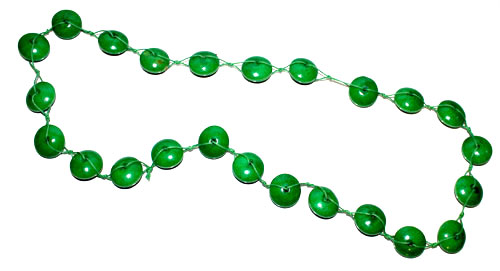       Participer au jeu des escargots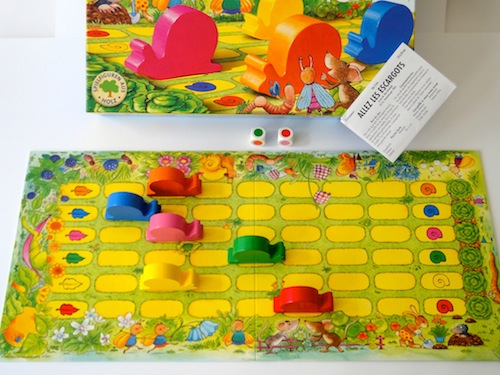 STRUCTURERSA PENSEE       les couleursJeu du Coloredo    Remplir la plaque de toutes les couleurs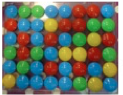      Placer les jetons tout autour de la plaque, avec une seule couleur 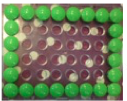       Placer des jetons d’une même couleur tout autour et remplir de l’intérieur de lignes de couleurs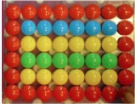 